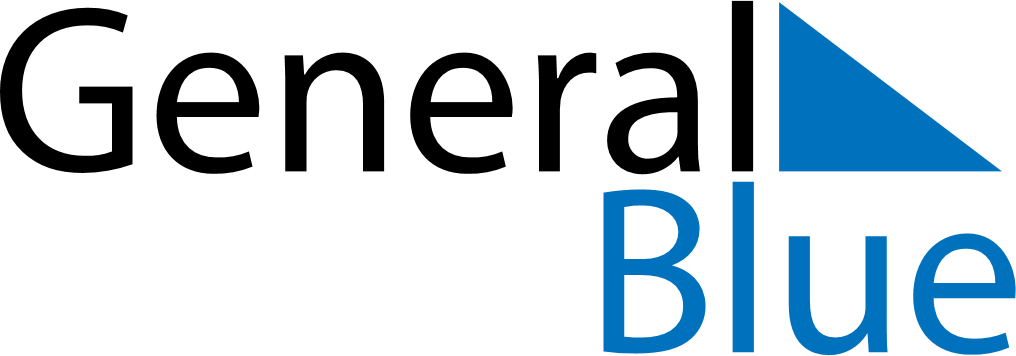 April 2022April 2022April 2022NetherlandsNetherlandsMondayTuesdayWednesdayThursdayFridaySaturdaySunday1234567891011121314151617Good FridayEaster Sunday18192021222324Easter Monday252627282930Koningsdag